Garrett College & West Virginia University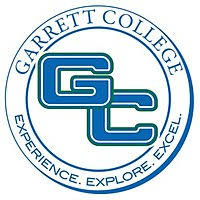 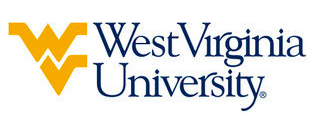 Associate of Arts – Business Administration leading to Bachelor of Science in Business Administration (WVU-BS) Suggested Plan of Study*MATH 150 is a prerequisite course for WVU’s College of Business & Economics programs, and many courses. Though listed prior to the beginning of the third year, Garrett students may take it online through WVU at any time. It is recommended to be taken the summer following completion of MAT 105 (WVU’s MATH 124).To be admitted to the College of Business and Economics, students must have an overall GPA of 2.5. Students must also complete the following College of Business and Economics prerequisite courses with a minimum grade of C or better:ACC 210 & 213ECN 201 & 202ENG 101 & ENGL 102MAT 105, 210, & MATH 150CIS 105CIS 105 will be utilized to complete the College of Business & Economics CS 101 requirement.Students completing the above articulated plan of study may choose to enroll in any of the following College of Business & Economics programs: Accounting; Economics; Entrepreneurship & Innovation; Finance; General Business; Global Supply Chain Management; Management; Management Information Systems; Marketing; Organizational Leadership; Hospitality & Tourism Management.Depending upon the student’s choice of major, additional criteria for admissions must also be met:Accounting: A grade of B or higher in ACC 210 & 213Economics: One B or higher, and one C or higher in ECN 201 and 202; a grade of B or higher in MATH 150Finance: A grade of B or higher in ECN 201 and 202; a grade of B in MATH 150Global Supply Chain Management: B or higher in MATH 150Management Information Systems: A grade of B or higher in MATH 150Students transferring to West Virginia University with an Associate of Arts or Associate of Science degree will have satisfied the General Education Foundation requirements at WVU.Students who have questions regarding this articulation agreement or the transferability of coursework may contact the WVU Office of the University Registrar. All other questions should be directed to the WVU Office of Admissions.      The above transfer articulation of credit between West Virginia University and Garrett College, is approved by the Dean, or the Dean’s designee, and effective the date of the signature.  ____________________________________      	     ____________________________________          	_______________	       Print Name	 		           Signature		  	        DateA. Graham Peace Ph.D. Associate Dean for WVU’s College of Business & EconomicsGarrett CollegeHoursWVU EquivalentsHoursYear One, 1st SemesterYear One, 1st SemesterYear One, 1st SemesterYear One, 1st SemesterFYE 1011ORIN 1TC1ENG 1013ENGL 1013SPC 1013CSAD 2703ACC 2103ACCT 2013BUS 1013BCOR 1993CIS 1053CS 1TC 3TOTAL1616Year One, 2nd SemesterYear One, 2nd SemesterYear One, 2nd SemesterYear One, 2nd SemesterACC 2133ACCT 2023BUS 1703BUSA 3203ENG 1043ENGL 1023GER Lab Science Course4GER Lab Science Course4MAT 1053MATH 1243TOTAL1616Year Two, 1st SemesterYear Two, 1st SemesterYear Two, 1st SemesterYear Two, 1st SemesterBUS 2013BUSA 3303ECN 2013ECON 2023GER Social & Behavioral Science Course 3GER Social & Behavioral Science Course3PSY 1013PSYC 1013MAT 2103STAT 2113TOTAL1515Year Two, 2nd SemesterYear Two, 2nd SemesterYear Two, 2nd SemesterYear Two, 2nd SemesterBUS 2033BUSA 3103ECN 2023ECON 2013GER Humanities Course3GER Humanities Course3GER Lab Science Course4GER Lab Science Course4TOTAL1313WEST VIRGINIA UNIVERSITYWEST VIRGINIA UNIVERSITYWEST VIRGINIA UNIVERSITYWEST VIRGINIA UNIVERSITYWEST VIRGINIA UNIVERSITYSummer SessionSummer Session*MATH 15033Year Three, 1st SemesterYear Three, 1st SemesterYear Three, 2nd SemesterYear Three, 2nd SemesterYear Three, 2nd SemesterBCOR 2993BCOR 350BCOR 3503BCOR 3203BCOR 370BCOR 3703BCOR 3303Major ElectiveMajor Elective3BCOR 3403Major ElectiveMajor Elective3Major ElectiveMajor Elective3TOTAL12TOTALTOTAL15Year Four, 1st SemesterYear Four, 1st SemesterYear Four, 2nd SemesterYear Four, 2nd SemesterYear Four, 2nd SemesterBCOR 3603BCOR 380BCOR 3803Major Elective3BCOR 460BCOR 4603Major Elective3Major ElectiveMajor Elective3Major Elective3Major ElectiveMajor Elective3Major Elective3Major ElectiveMajor Elective3TOTAL15TOTALTOTAL15